Application form to become a Citizens Advice Trustee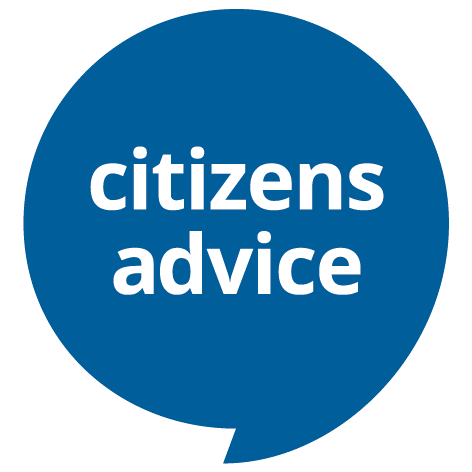 If you find the form difficult to understand or complete, please contact your local Citizens Advice.Application number:Name: Mr / Ms / other (please state)Address:  	 	 Postcode:  	Telephone:  	Email (if you have access):Is there anything you have done over the past few years that you would like to tell us about?e.g. employment, work experience, volunteering, community activity (involvement in tenants’ associations, school activities, support groups etc., other kinds of unpaid work, classes, training coursesWhy do you want to volunteer for Citizens Advice? What do you hope to get from the experience?What do you think are some of the main problems facing your community?Is there anything else you would like to say about yourself?ReferencesPlease give the names and addresses of two people, other than your family, who can tell us about you – e.g. an employer, teacher or someone who knows you well.Name:Address:  	 	 Postcode:  	Email:  	Name:Address:  	 	 Postcode:  	Email:  	Please tell us about any specific needs you would like us to take into account, either at the interview or if we offer you a volunteer role, e.g. mobility.This information will be treated as strictly confidential.Requirements for the role As a member of the Trustee Board, you may be required to consent to credit vetting and money laundering checks to satisfy banks or funders. Entitlement to work or volunteerIf you are from outside the EU / EEA, it’s important you check you are permitted to volunteer or carry out ‘unpaid work’ in addition to your main reason for entering the country, to avoid jeopardising your visa status.If you cannot find the answer clearly on your immigration documentation, contact the UK Border Agency.Signed: 	Date: